  AICS SPORT VICENZA                    21° campionato di calcio a 11 – 2023-2024 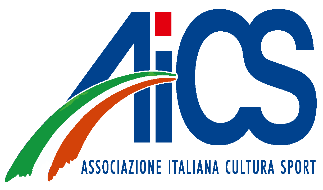 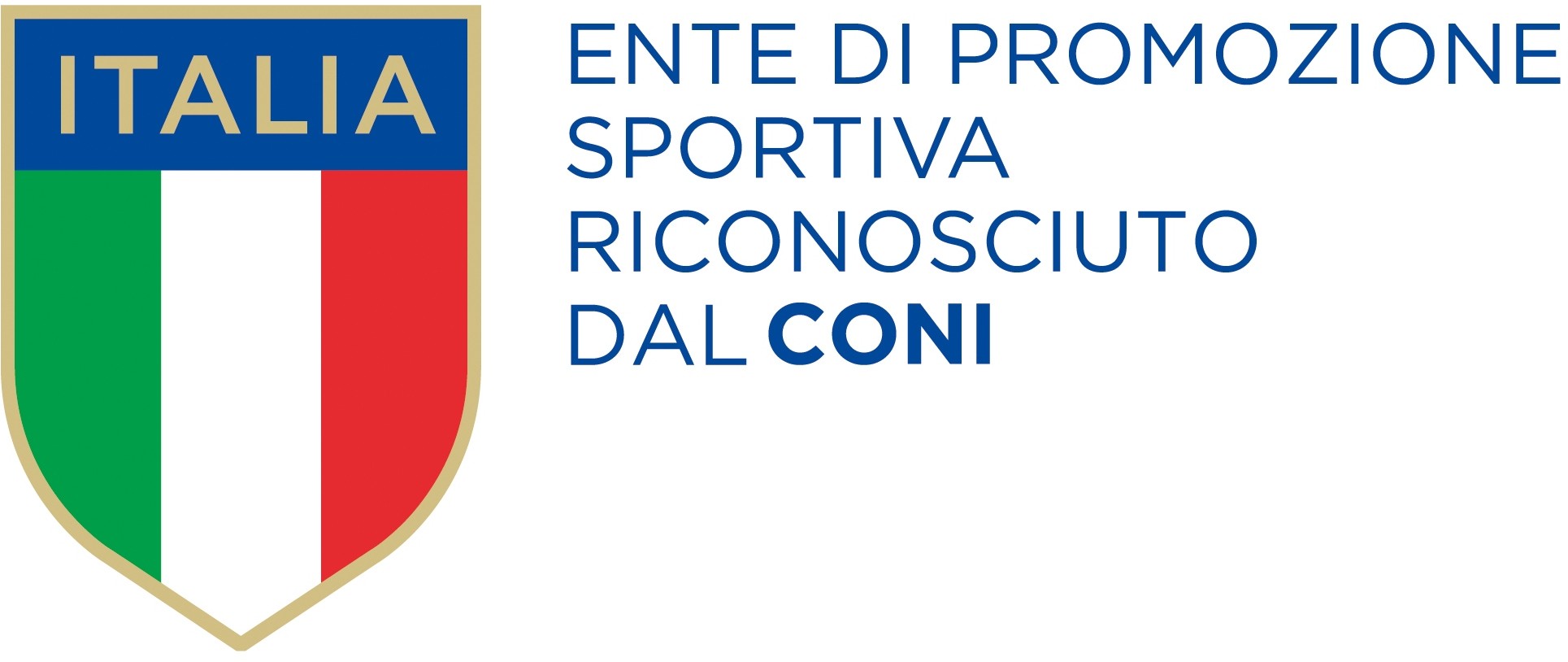 Associazione Sportiva DilettantisticaA.I.C.S. - C.O.N.I.NELLE COMUNICAZIONI CHE INVIATE ALL CC CALCIO INDICATE SEMPRE IL GIRONE DI APPARTENENZA E LA GIORNATA DI GIOCO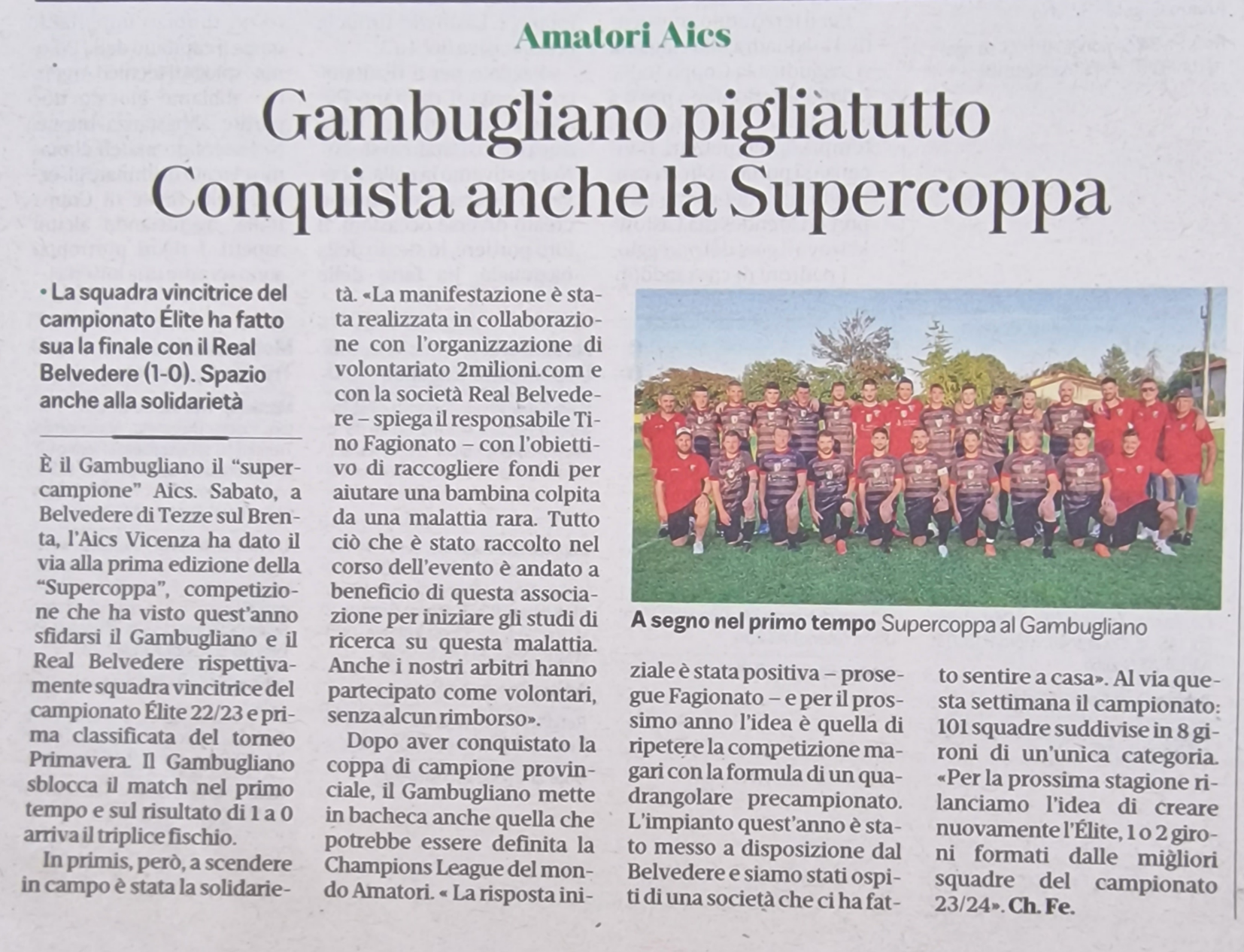 Abbiamo la possibiltà di essere presenti per tutto il mese di ottobre alla trasmissione sportiva DIRETTA BIANCOROSSA che viene trasmessa da TVA, l’invito è rivolto ai dirigenti delle società che desiderassero partecipare. Inviate la vostra adesione che cerchiamo di creare un turnover. Possiamo essere presenti in tre dirigenti per seguire e commentare in diretta le partite del Vicenza.Attendo le vostre mail.Questa sera inizia il nostro campionato il mio augurio va a tutti, dirigenti, atleti e a tutti coloro che in qualche modo sono coinvolti nella gestione delle gare. Che ogni gara possa essere un momento di svago e divertimento. Per tutto il resto le porte sono sempre aperte per un confronto sincero, leale e costruttivo. Un grande in bocca al lupo a tutti!COMUNICAZIONI IMPORTANTI All’inizio del campionato tutti i giocatori devono essere in possesso della tessera AICS e del certificato medico agonistico.Gli spostamenti/recuperi devono essere concordati con la squadra avversaria.Il riconoscimento viene effettuato con la presentazione della distinta gara, del tesserino AICS e di un documento di identità valido o copia vidimata che ne certifica la validità.Ogni squadra  può chiedere al direttore di gara di visionare, in presenza del capitano, sia i tesserini che i documenti degli atleti della squadra avversaria.NELLE COMUNICAZIONI CHE INVIATE ALLA CC CALCIO RICORDATE DI PRECISARE SEMPRE IL GIRONE DI APPARTENENZAI calendari, i comunicati, il regolamento e i costi li trovate su questo link:https://aicsvi.finalscore.eu/?r=comunicati                            le distinte gara il modulo per lo spostamento li trovate su questo link: https://aicsvi.finalscore.eu/?r=moduliATTENZIONE: in caso di mancato arrivo dell’arbitro entro i 30 minuti dall’inizio della gara  siete pregati di contattare uno dei seguenti numeri telefonici:Tino Fagionato 3664840013 - Stefano Longo 3382531431Chiedo alla squadre che hanno 13 giornate in calendario una risposta, nel giro di una decina di giorni possibilmente (tramite mail), per capire se ci sono le condizioni per concludere il girone di andata entro il 6 gennaio 2024. In base alle risposte programmiamo l’inizio del girone di ritornoInoltre per la prossima stagione possiamo capire di concentrare tutte le squadre che giocano al sabato in gironi specifici indipendentemente dalle distanze mantenendo sempre, nei limiti del possibile, la posizione geografica. Anche perché questo è emerso dopo la riunione del 13 u.s. Nella stessa riunione sono emerse le solite problematiche relative ai giorni di gioco. Rimane, come da sempre nel nostro campionato, la possibilità di concordare il giorno di gioco diverso da quello del calendario. L’invito è ad una fattiva collaborazione, sentitevi telefonicamente ed eventualmente comunicatemi gli accordi intercorsi fra di voi.Vorrei inoltre ricostituire, sempre per la prossima stagione, la categoria Elite, massimo 2 gironi, a mio avviso le squadre ci sono…ma non ho capito se c’è la volontà!VARIAZIONIGIRONE ALa società San Sebastiano gioca a Sant’Andrea o/M, via Cervan 15 P di Castelfranco VenetoGIRONE BRiporto il numero di cell corretto del responsabile della squadra G.V Conte Bonato Marco: 3491935541.La i responsabili della società Polis Mssolente sono i seguenti: Guglielmini Odino – cell: 3386000955 – mail - odinoguglelmini@yahoo.it – Ceccato Massimiliano – cel: 3403303039 – mail - massimilianoceccato@hotmail.comGIRONE CLa società DS&G Thiene viene sostituita dalla squadra Povolaro FC, accordo intercorso fra le squadre.La società Araceli Tatanka gioca al campo di S. Andre a S. Pio X in via Calvi 43La società Atletico 07 gioca al Palazzetto Robur in Via S. Gaetano ThieneGIRONE DRiporto il numero di cell e indirizzo mail corretto del responsabile della squadra Brendola Bonato Marco: 3482720835 mail: bonatomarco.mbmail.comLa squadra La Favorita gioca a Monticello di Fara in via Julia 32.GIRONE ELa società Tigers Castello gioca nel campo Filatura Maglio di Sopra Via Terre Attive a Valdagno.La società San Pietro Amatori gioca nel campo Comunale di Montecchio in Via Angelo Giuriato in Via Circonvallazione 64/66.GIRONE FIl responsabile della società AC Spessa Allocca Andrea è stato sostituito dal sig. Fongaro Gaziano: cel: 34637001150 - mal - cianofive@tiscali.it GIRONE GLa società Lakota in realtà e denominata Perlena CalcioLa società San Luca gioca su campo sintetico. Il riscaldamento delle squadre però viene effettuato su campo in erba.La società Real Grantorto gioca in casa il giovedì sera alle ore 20.50.La società Sole Asfalti gioca tutte le gare interne alle ore 20.45 anziché alle ore 21.00.GIRONE HLa società Atl. Sarmego gioca le gare interne nel campo com. di Grumolo delle Abbadesse in via Roma 60 sempre alle ore 14.30.SPOSTAMENTI GARAGIRONE B1° gironata:la gara Atl. Lab – Mssolente si gioca venerdì 6/10 alle ore 21.00 a Mussolente in via Borgo Faveri.GIRONE D1° giornata: Almisano – Olmo Greazzo si gioca stesso giorno stessa ora ma al campo com. a Madonna di Lonigo.9° giornata la gara è da intendersi Colle Vigo Sovizzo -7 Mulini (riportata nei calendari definitivi)GIRONE ETutte le gare della società Arnolds sono state invertite1° giornata: Tigers castello – Restena GS si gioca lunedì 9/10 ore 21.00 al Campo Filatura Maglio di Sopra.9° giornata: la gara è da intendersi San Pietro Amatori – West Lions UnitedLa gara è da intendersi G.S. Costo –SpagnagoLa gara è mda intendersi FDS Italia Valdagno – Zermeghedo F.C.10° giornata: la gara è da intendersi Spagnago – Gambellara11° giornata: la gara è da intendersi FDS Italia Valdagno – Piana ASD(tutte le gare sono riportate nel calendario definitivo)GIRONE FTutte le gare della società Merlara Amatori sono state invertite.(tutte le gare sono state riportate nel calendario definitivo)GIRONE G2°giornata: la gara Longa – Ancignano si gioca a campi invertiti stesso giorno stessa ora.3° giornata: la gara è da intendersi Longa 90 – Real Grantorto4° giornata: la gara è da intendersi Leoni Pozzo – Longa 90(tutte le gare sono state riportate nel calendario definitivo)GIRONE H1° giornata: la gara è da intendersi Isola S. Tomio – Altair Aics1° giornata: Brancaleone - Gegio’s Carr dei Mille  inizia alle ore 15.002° giornata: la gara Brancaleone – Asticosarcedo inizia alle ore 15.03° giornata: la gara è da intendersi Concordia – Monte di Malo4° giornata: AICS Giavenale – Monte di Malo si gioca a campi invertiti: Monte di Malo Via Europa alle ore 15.00.4° giornata: la gara è da intendersi Gegio’s Carr. Dei Mille – Altair Aics8° giornata: la gara è da intendersi Isola S. Tomio – Monte di Malo(tutte le gare sono state riportate nel calendario definitivo)Questo è il link per i calendari, comunicati, regolamento, costi e altro:https://aicsvi.finalscore.eu/?r=comunicatiQuesto è il link per scaricare la distinta gara e modulo per spostamento gara:https://aicsvi.finalscore.eu/?r=moduli											Il presidente CC Calcio a 11												Tino Fagionato 												  3664840013